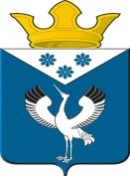 Российская ФедерацияСвердловская областьГлава муниципального образованияБаженовское сельское поселениеБайкаловского муниципального районаСвердловской областиРАСПОРЯЖЕНИЕот 02.02.2024 г.                                      № 9                                    с.БаженовскоеОб утверждении Плана мероприятий по профилактике бешенствана территории Баженовского сельского поселения на 2024-2026 годыВ соответствии с Федеральным законом Российской Федерации от 14 мая 1993 № 4979-1 «О ветеринарии», Ветеринарными правилами ВП 13.3.1103-96 «Профилактика и борьба с заразными болезнями, общими для человека и животных. Бешенство», утвержденными Госсанэпиднадзором России 31 мая 1996 года № 11, Минсельхозпрода РФ 18 июня 1996 № 23, Постановлением Главного государственного санитарного врача РФ от 28.01.2021 № 4 «Об утверждении санитарных правил и норм СанПиН 3.3686-21 «Санитарно-эпидемиологические требования по профилактике инфекционных болезней», Постановлением Главного государственного санитарного врача Российской Федерации от 01 февраля 2012 года № 13 «Об усилении мероприятий, направленных на профилактику бешенства в Российской Федерации», в целях профилактики заноса и распространения бешенства на территории Баженовского сельского поселения:1.Утвердить План мероприятий по профилактике бешенства на территории Баженовского сельского поселения на 2024-2026 годы (приложение № 1).2.Настоящее Распоряжение разместить на официальном сайте Администрации муниципального образования Баженовское сельское поселение в сети «Интернет» http://bajenovskoe.ru.3.Контроль исполнения настоящего Распоряжения оставляю за собой.Глава муниципального образованияБаженовское сельское поселение                                                     Байкаловского муниципального района Свердловской области                                                                                 С.М. Спирин                                 Приложение № 1к распоряжению Главымуниципального образованияБаженовское сельское поселениеБайкаловского  муниципального районаСвердловской области от 02.02.2024 г. № 9План мероприятий по профилактике бешенства на территории Баженовского сельского поселения на 2024-2026 годыПлан мероприятий по профилактике бешенства на территории Баженовского сельского поселения на 2024-2026 годыПлан мероприятий по профилактике бешенства на территории Баженовского сельского поселения на 2024-2026 годыПлан мероприятий по профилактике бешенства на территории Баженовского сельского поселения на 2024-2026 годыПлан мероприятий по профилактике бешенства на территории Баженовского сельского поселения на 2024-2026 годы№ п/пМероприятияСрок исполненияОтветственный исполнительОтветственный исполнитель1Подворный учет поголовья собак и кошек в частном сектореЕжеквартальноГлава Баженовского сельского поселения, ГБУ СО Байкаловская  ветстанция Глава Баженовского сельского поселения, ГБУ СО Байкаловская  ветстанция 2Организация отбора и пересылки пат. материала от павших и подозреваемых в заболевании животных бешенством в областную ветлабораториюпостоянноГБУ СО Байкаловская ветстанцияГБУ СО Байкаловская ветстанция3Профилактическая иммунизация животных против бешенства в частном секторев соответствии с планом противоэпизоотических мероприятийГБУ СО Байкаловская ветстанцияГБУ СО Байкаловская ветстанция4Профилактическая иммунизация диких животных против бешенства вакциной Оралрабивакфевраль, октябрьГосударственный инспектор по охране, контролю и регулированию использования животного мира, Байкаловское районноеобщество Охотников иРыболовов(по согласованию)Государственный инспектор по охране, контролю и регулированию использования животного мира, Байкаловское районноеобщество Охотников иРыболовов(по согласованию)5Снижение популяции диких плотоядных животных (лисы, волки, енотовидные собаки и т.п.)постоянноГосударственный инспектор по охране, контролю и регулированию использования животного мира, Байкаловское районноеобщество Охотников иРыболовов(по согласованию)Государственный инспектор по охране, контролю и регулированию использования животного мира, Байкаловское районноеобщество Охотников иРыболовов(по согласованию)6Составление заявок на приобретение вакцины против бешенстваГБУ СО Байкаловская ветстанцияГБУ СО Байкаловская ветстанция7Создание резерва дезинфицирующих средствпостоянноГБУ СО Байкаловская ветстанцияГБУ СО Байкаловская ветстанция8Оказание антирабической помощи людям, создание резерва вакциныпостоянноГАУЗ СО Байкаловская ЦРБГАУЗ СО Байкаловская ЦРБ9Профилактическая иммунизация против бешенства лиц, относящихся к группе риска (егеря; ветеринарные специалисты; лица, занятые отловом безнадзорных животных и т.д.) по мере необходимостиГАУЗ СО Байкаловская ЦРБГАУЗ СО Байкаловская ЦРБ10Проведение разъяснительной работы с населением по профилактике бешенствапостоянноМедицинские и ветеринарные работникиМедицинские и ветеринарные работники11Не допускать проникновение диких и бродячих животных на территорию животноводческих помещений и дворов частных владельцев.постоянноНаселение Баженовского сельского  поселенияНаселение Баженовского сельского  поселения12Содержать в надлежащем санитарном порядке территории ферм, убойных пунктов и свалокпостоянноГлава Баженовского сельского поселения, руководители сельхозпредприятийГлава Баженовского сельского поселения, руководители сельхозпредприятий13Немедленно сообщать специалистам ветеринарной службы о случаях заболевания, падежа или необычном поведении (отсутствие страха перед человеком, неспровоцированное нападение на людей и животных и т.п.) животных.постоянноГосударственный инспектор по охране, контролю и регулированию использования животного мира, Байкаловское районноеобщество Охотников иРыболовов(по согласованию), Глава Баженовского сельского поселения,население Баженовского сельского поселенияГосударственный инспектор по охране, контролю и регулированию использования животного мира, Байкаловское районноеобщество Охотников иРыболовов(по согласованию), Глава Баженовского сельского поселения,население Баженовского сельского поселения14Осуществлять четкую взаимосвязь в работе по профилактике бешенства всеми лечебными учреждениями (ЦРБ, ФАП) с подразделениями  «Роспотребнадзора» и ГБУ СО Байкаловская ветстанцияпостоянноГАУЗ СО Байкаловская ЦРБ,  ТУ Роспотребнадзор по Свердловской  области в Талицком раоне, Байкаловском районе, Тугулымском  районе, Камышловском районе  ГБУ СО Байкаловская ветстанция (по согласованию)ГАУЗ СО Байкаловская ЦРБ,  ТУ Роспотребнадзор по Свердловской  области в Талицком раоне, Байкаловском районе, Тугулымском  районе, Камышловском районе  ГБУ СО Байкаловская ветстанция (по согласованию)